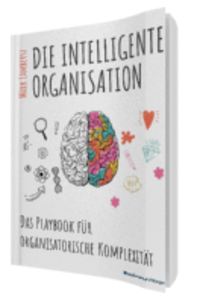 Marc LambertzDie intelligente OrganisationDas Playbook für organisatorische Komplexität1. Auflage BusinessVillage 2018 
240 Seiten
ISBN 978-3-86980-409-524,95 Euro
Pressematerialien:  http://www.businessvillage.de/presse-1030In Zeiten zunehmender Dynamik erkennen immer mehr Unternehmen, dass das tayloristische „Command & Control“ nicht mehr funktioniert. Auch die Reduktion auf Teal Organisations oder Holokratie und andere Kochrezepte bringen keineswegs die erhofften Erfolge. Wir müssen erkennen, dass wir in komplexen Systemen agieren, nicht alles wissen und nicht alles in unserem Sinn steuern können. Doch wie können wir den Herausforderungen komplexer Systeme dann begegnen? Wie entwickeln wir ein Gesamtkonstrukt, das es erlaubt, das Große und Ganze zu sehen und uns nicht in punktuellen Einzelmaßnahmen zu verlieren?Lambertz’ neues Buch gibt Antworten auf genau diese Fragen. Es liefert eine vollkommen neue Sichtweise auf Organisationen, die es ermöglicht, Normen, Strategie, Taktiken und Wertschöpfung im Zusammenhang zu verstehen. Denn erst daraus lassen sich die Fähigkeiten des Unternehmens identifizieren und bestmöglich entfalten: Die Symbiose von notwendiger Selbstorganisation mit ebenso notwendiger Führung.Lambertz’ Neuinterpretation des Viable System Model lädt in Form eines Playbooks zum Mitdenken und Experimentieren ein und zeigt an vielen Praxisbeispielen, wie man sein eigenes Modell für die jeweilige konkrete Situation erstellt.Das Denkwerkzeug für die Organisationsentwicklung.Der Autor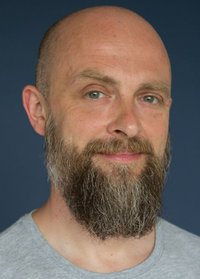 Marc Lambertz tanzt mit der Komplexität. Mit seiner detaillierten Neubearbeitung macht er das Viable System Model in der Praxis anwendbar und Komplexität steuerbar. Sein neuartiger Ansatz besinnt sich auf den Kern der lebensfähigen Organisation: Er legt die Komplexität von Organisationen offen, hilft Probleme zu identifizieren und endgültig aufzulösen. Als Berater, Speaker und Fachautor ist er eine feste Größe in der Szene. https://intelligente-organisationen.deÜber BusinessVillage BusinessVillage ist der Verlag für die Wirtschaft. Mit dem Fokus auf Business, Psychologie, Karriere und Management bieten wir unseren Lesern aktuelles Fachwissen für das individuelle und fachliche Vorankommen. Renommierte Autoren vermitteln in unseren Sach- und Fachbüchern aktuelle, fundierte und verständlich aufbereitete Informationen mit Nutzwert.PresseanfragenSie haben Interesse an honorarfreien Fachbeiträgen oder Interviews mit unseren Autoren? Gerne stellen wir Ihnen einen Kontakt her. Auf Anfrage erhalten Sie auch Besprechungsexemplare, Verlosungsexemplare, Produktabbildungen und Textauszüge. BusinessVillage GmbH
Jens Grübner
Reinhäuser Landstraße 22  
37083 GöttingenE-Mail: redaktion@businessvillage.de
Tel: +49 (551) 20 99 104
Fax: +49 (551) 20 99 105-------------------------------------Geschäftsführer: Christian HoffmannHandelsregisternummer: 3567Registergericht: Amtsgericht Göttingen